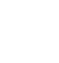 НОВООДЕСЬКА МІСЬКА РАДАМИКОЛАЇВСЬКОЇ ОБЛАСТІ ВИКОНАВЧИЙ КОМІТЕТ                   Р І Ш Е Н Н Я      15 березня 2022 року                 м. Нова Одеса                                   №  27Про   погодження    штатного  розпису КНП «Новоодеський центр первинної медико - санітарної   допомоги»Новоодеської   міської   ради 	Відповідно до статті 28 Закону України "Про місцеве самоврядування в Україні", статті 78 Господарського  кодексу  України,  статуту комунального некомерційного підприємства «Новоодеський центр первинної медико-санітарної допомоги», виконавчий комітет міської  ради ВИРІШИВ:Погодити штатний розпис КНП «Новоодеський центр первинної медико-санітарної допомоги» Новоодеської міської ради з 01.03.2022 року в кількості 103,5 штатних одиниць (додається).Контроль за виконанням цього розпорядження покласти на заступника міського голови Злу С.Л.Міський голова			                                               Олександр ПОЛЯКОВ